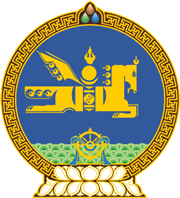 МОНГОЛ  УЛСЫН  ХУУЛЬ2016  оны 05 сарын 20 өдөр				            Төрийн ордон, Улаанбаатар хотЯЛТАН ШИЛЖҮҮЛЭХ ТУХАЙ МОНГОЛУЛСЫН ЗАСГИЙН ГАЗАР БОЛОНБҮГД НАЙРАМДАХ ХЯТАД АРД УЛСЫНЗАСАГ ЗАХИРГААНЫ ОНЦГОЙ БҮСХОНКОНГИЙН ЗАСГИЙН ГАЗАРХООРОНДЫН ХЭЛЭЛЦЭЭРИЙГСОЁРХОН БАТЛАХ ТУХАЙ1 дүгээр зүйл.Монгол Улс болон Бүгд Найрамдах Хятад Ард Улсын Засаг захиргааны онцгой бүс Хонконгийн хооронд 2016 оны 02 дугаар сарын 01-ний өдөр байгуулсан Ялтан шилжүүлэх тухай Монгол Улсын Засгийн газар болон Бүгд Найрамдах Хятад Ард Улсын Засаг захиргааны онцгой бүс Хонконгийн Засгийн газар хоорондын хэлэлцээрийг Монгол Улсын Засгийн газрын өргөн мэдүүлснээр соёрхон баталсугай. МОНГОЛ УЛСЫН ИХ ХУРЛЫН ДАРГА 				З.ЭНХБОЛД 